クラス旗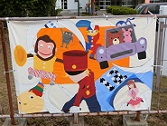 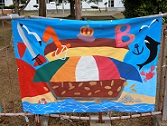 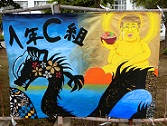 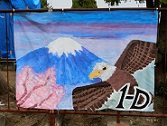 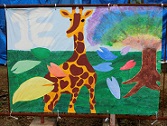 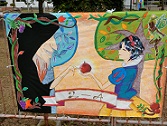 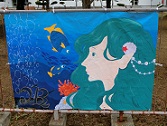 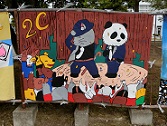 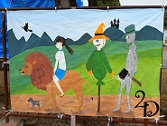 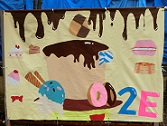 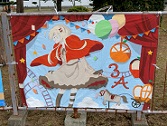 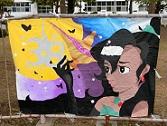 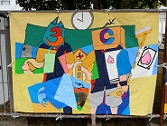 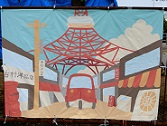 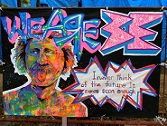 